ЕВИДЕНЦИЈА О ИЗВОЂЕЊУ НАСТАВЕОКТОБАР 2022. ГОДИНЕСПИСАК СТУДЕНАТАВ1, В2, В3, ..., Прве вјежбе, Друге вјежбе, Треће вјежбе, ...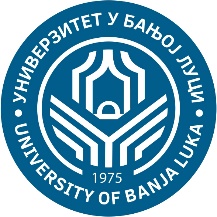       УНИВЕРЗИТЕТ У БАЊОЈ ЛУЦИФакултет безбједносних наукаКатедра полицијских наука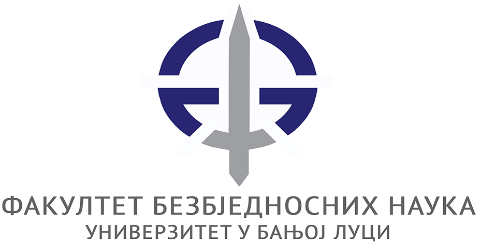 ПредметШифраСтудијски програмЦиклус студијаГодина студијаСеместарОблик наставеГрупаОрганизација и надлежност полицијеОБК20ОБНБезбједност и криминалистикаIIIВјежбеГ4Редни бројБрој индексаПрезимеИмеВ1В2В3В4В51.2269/22АничићАлександра2.2270/22ПоповићВедран3.2271/22РадишићЛазар4.2272/22ЈањићНада-Нела5.2273/22ЋелићНикола6.2274/22СамарџијаЈована7.2275/22МршићДанило82276/22ПоњарацДушан9.2277/22ТодићЈована10.2278/22ПрелоНикола11.2279/22ВукшаВукашин122280/22ГалићАнђела13.2281/22ЂурицаМилица14.2282/22СимићВања15.2293/22ЕракНиколина16.2294/22СлавнићДанијела17.2295/22ЈанковићБиљана18.2296/22ЂокићЈована19.2297/22МишановићДавид20.2298/22ТривуновићВладимир21.2299/22СимићДрагица22.2300/22ГркИгор23.2301/22МалијевићДеана24.2302/22ШкргаБорис25.2303/22ВукојеАндреа26.2314/22ДрљићАнастасија27.2315/22КомљеновићДавид28.2316/22ТовиловићСара29.2317/22РадукићЖељана30.2318/22ШаровићАндријана31.2319/22СтанивуковићСања32.2320/22МарјанацБане33.2321/22ЛиповацБорис34.2322/22ЛатиновићЈована35.2323/22МетларСандра36.2324/22ЋорсовићМарија37.2325/22ТодоровићМилица38.2326/22КарановићАнастасија39.2327/22КојадиновићИнга40.2333/22Митровић АнђелинаУчионицаУчионицаУчионицаУчионицаКабинет криминалистикеДатумДатумДатумДатум10.10.2022.Понедјељак ВријемеВријемеВријемеВријеме16:15  17:00Одржано часоваОдржано часоваОдржано часоваОдржано часова1СарадникСарадникСарадникСарадникДр Гојко ШеткаПотпис сарадникаПотпис сарадникаПотпис сарадникаПотпис сарадника